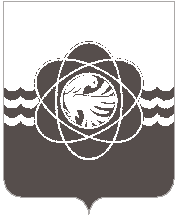  П О С Т А Н О В Л Е Н И Еот _17.06.2022__  № __419___         В связи с кадровыми изменениями,Администрация муниципального образования «город Десногорск» Смоленской области постановляет:	1. Внести в постановление Администрации муниципального образования «город Десногорск» Смоленской области от 20.01.2021 № 22 «О создании постоянно действующей комиссии по рассмотрению и оценке социально-значимых проектов некоммерческих организаций на территории   муниципального образования «город  Десногорск» Смоленской области» (ред. от 19.04.2021 № 356, от 23.12.2021 № 1149, от 22.04.2022 № 276) следующее изменение:	- в позиции, касающейся секретаря Комиссии Занкович Юлии Александровны, слова «старший менеджер управления делами Администрации муниципального образования «город Десногорск» Смоленской области» заменить словами «Главный специалист управления делами Администрации муниципального образования «город Десногорск» Смоленской области».2. Контроль исполнения настоящего постановления возложить на заместителя Главы муниципального образования по социальным вопросам З.В. Бриллиантову.Глава муниципального образования«город Десногорск» Смоленской области                                             А.А. НовиковО внесении изменения в постановление Администрации муниципального образования «город Десногорск» Смоленской области от 20.01.2021 № 22 «О создании постоянно действующей комиссии по рассмотрению и оценке социально-значимых проектов некоммерческих организаций на территории муниципального образования «город Десногорск» Смоленской области»